 О направлении информацииУважаемые руководители!        Управление образования администрации Киренского муниципального района на основании письма Министерства образования Иркутской области от 21.09.2022 года № 02-55-10324/22 просит Вас взять под личный контроль еженедельную обратную связь в день проведения занятий «Разговоры о важном».        Ссылки для обратной связи:Педагоги: https://apkpro.ru/razgovory-o-vazhnom/;Телеграмм канал: https://t.me/razgovory-o-vazhnom/       Для обучающихся QR-код для обратной связи находится в методических материалах на каждое занятие «Разговоры о важном»: https://razgovory.edsoo/ru/Начальник управления образования администрации Киренского муниципального района:                      О.П. ЗвягинцеваИсп. Зырянова Светлана Львовна, заместитель начальника, тел.  8 39568 44487Е-mail:  main@38kir.ru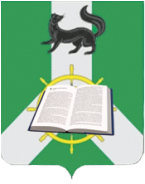 Российская ФедерацияМинистерство образования Иркутской областиУправление образования администрации Киренского муниципального районаул. Ленрабочих . Киренск, 666703Тел. (39568) 4-41-02, факс (39568) 4-38-34Е-mail:  main@38kir.ruОКПО 2106116, ОГРН 1023802600293ИНН/КПП 3831001288/383101001Руководителям общеобразовательных учреждений23.09.202223.09.2022№           1085          1085          1085на №от